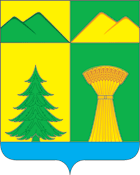 О дополнительных мерах по созданию безопасных условий в период проведения новогодних праздников и зимних каникул На основании приказа Министерства образования и науки Забайкальского края «О  дополнительных мерах по созданию безопасных условий в период проведения новогодних праздников и зимних каникул» от 20.12.2023 № 1083 в целях создания безопасных условий нахождения детей в образовательных организациях муниципального района «Улётовский район» Забайкальского края при проведении новогодних мероприятий, а также профилактики несчастных случаев и происшествий с участием детей в период предстоящих зимних каникул администрация муниципального района «Улётовский район» Забайкальского края п о с т а н о в л я е т:1. Руководителям муниципальных образовательных организаций муниципального района «Улётовский район» Забайкальского края: 1.1. обеспечить силами работников организаций, задействованных в проведении праздничных мероприятий:1.1.1 осмотр помещений перед началом праздничных мероприятий в целях определения их готовности в части соблюдения требований пожарной и антитеррористической безопасности;1.1.2. дежурство ответственных лиц на сцене и в зале задействованных помещений.1.2. при проведении праздничных мероприятий в зданиях со сгораемыми перекрытиями использовать помещения, расположенные на 1 и 2 этажах зданий;1.3. провести ревизию используемых электроприборов, в том числе световой иллюминации в преддверии новогодних и рождественских праздников, а также достаточности численности персонала, заступающего на дежурство в выходные и праздничные дни;1.4. проводить в помещениях без электрического освещения праздничные мероприятия только в светлое время суток;1.5. при проведении праздничных мероприятий применять электрические гирлянды и иллюминацию, имеющие сертификат соответствия;1.6. устанавливать новогоднюю елку на устойчивом основании и не загромождать выход из помещения, при этом ветки елки должны находиться на расстоянии не менее 1 метра от стен и потолков, а также приборов систем отопления и кондиционирования;1.7. обеспечить неукоснительное соблюдение запрета на курение в учреждениях;1.8.  запретить при проведении праздничных мероприятий:1.8.1. применять пиротехнические изделия, дуговые прожекторы и свечи;1.8.2. украшать елку марлей и ватой, не пропитанными огнезащитными составами;1.8.3. проводить перед началом или во время представлений огневые, покрасочные и другие пожароопасные и пожаровзрывоопасные работы;1.8.4. уменьшать ширину проходов между рядами и устанавливать в проходах дополнительные кресла и стулья;1.8.5. полностью гасить свет во время спектаклей или представлений;1.8.6. допускать нарушение установленных норм заполнения помещений людьми. 1.9. в целях обеспечения безопасности дорожного движения при организованной перевозке групп детей автобусами (колоннами от 2-х и более автобусами) в период проведения праздничных мероприятий не менее чем за 10 дней до планируемой поездки направлять заявки в адрес ОМВД России по Улетовскому району для осуществления сопровождения патрульным автотранспортом ГИБДД. В случае незапланированной перевозки групп детей к местам проведения праздничных мероприятий и незамедлительно информировать отделение ГИБДД. Организованную перевозку групп детей к местам проведения праздничных мероприятий и обратно осуществлять в светлое время суток на технически исправленном автотранспорте в соответствии с установленным требованиями (постановление правительства Российской Федерации от 23 сентября 2020 года №1527);1.10. незамедлительно информировать отдел образования и социальной политики администрации муниципального района «Улётовский район» Забайкальского края в случае возникновения чрезвычайных ситуаций и происшествий в образовательных организациях в период новогодних праздников и зимних каникул.2. Настоящее постановление официально опубликовать (обнародовать) на официальном сайте муниципального района «Улётовский район» в информационно-телекоммуникационной сети «Интернет» в разделе в разделе «Деятельность» - «Образование» - https://uletov.75.ru/. 3. Контроль  за исполнением настоящего постановления возложить на        заместителя        главы    муниципального     района    «Улётовский      район» (С.В. Саранина).Глава  муниципального района «Улетовский район»                                                                    А.И. Синкевич  АДМИНИСТРАЦИЯ МУНИЦИПАЛЬНОГО РАЙОНА«УЛЁТОВСКИЙ РАЙОН»ЗАБАЙКАЛЬСКОГО КРАЯПОСТАНОВЛЕНИЕАДМИНИСТРАЦИЯ МУНИЦИПАЛЬНОГО РАЙОНА«УЛЁТОВСКИЙ РАЙОН»ЗАБАЙКАЛЬСКОГО КРАЯПОСТАНОВЛЕНИЕАДМИНИСТРАЦИЯ МУНИЦИПАЛЬНОГО РАЙОНА«УЛЁТОВСКИЙ РАЙОН»ЗАБАЙКАЛЬСКОГО КРАЯПОСТАНОВЛЕНИЕАДМИНИСТРАЦИЯ МУНИЦИПАЛЬНОГО РАЙОНА«УЛЁТОВСКИЙ РАЙОН»ЗАБАЙКАЛЬСКОГО КРАЯПОСТАНОВЛЕНИЕАДМИНИСТРАЦИЯ МУНИЦИПАЛЬНОГО РАЙОНА«УЛЁТОВСКИЙ РАЙОН»ЗАБАЙКАЛЬСКОГО КРАЯПОСТАНОВЛЕНИЕ«28»  декабря  2023  года«28»  декабря  2023  года№ 775№ 775с. Улёты